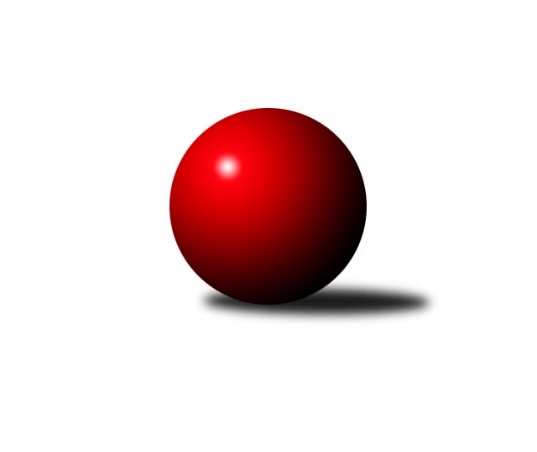 Č.5Ročník 2021/2022	16.5.2024 Severočeská divize 2021/2022Statistika 5. kolaTabulka družstev:		družstvo	záp	výh	rem	proh	skore	sety	průměr	body	plné	dorážka	chyby	1.	ASK Lovosice	5	5	0	0	28.5 : 11.5 	(35.0 : 25.0)	2609	10	1782	827	31.8	2.	TJ Lokomotiva Liberec	5	3	1	1	26.0 : 14.0 	(34.0 : 26.0)	2673	7	1814	860	29	3.	TJ Sokol Údlice	5	3	1	1	25.0 : 15.0 	(36.0 : 24.0)	2598	7	1782	816	35.2	4.	TJ VTŽ Chomutov	5	3	1	1	23.0 : 17.0 	(31.0 : 29.0)	2535	7	1742	792	44	5.	TJ Jiskra Nový Bor	5	3	0	2	25.0 : 15.0 	(37.0 : 23.0)	2566	6	1773	793	42.4	6.	TJ Lokomotiva Ústí n. L. B	5	2	1	2	20.0 : 20.0 	(29.0 : 31.0)	2523	5	1752	771	33.2	7.	SK Šluknov	5	2	0	3	22.0 : 18.0 	(38.0 : 22.0)	2552	4	1716	835	30.8	8.	SK Skalice	5	2	0	3	14.0 : 26.0 	(19.0 : 41.0)	2450	4	1744	707	52.6	9.	SK Verneřice	5	1	1	3	16.0 : 24.0 	(27.0 : 33.0)	2535	3	1760	774	42.6	10.	TJ KK Louny	5	1	1	3	15.5 : 24.5 	(27.0 : 33.0)	2608	3	1811	797	34.6	11.	TJ Kovostroj Děčín	5	1	0	4	14.0 : 26.0 	(24.0 : 36.0)	2478	2	1734	743	45.8	12.	TJ Sokol Blíževedly	5	1	0	4	11.0 : 29.0 	(23.0 : 37.0)	2447	2	1732	715	60Tabulka doma:		družstvo	záp	výh	rem	proh	skore	sety	průměr	body	maximum	minimum	1.	TJ Lokomotiva Liberec	3	3	0	0	20.0 : 4.0 	(22.0 : 14.0)	2753	6	2880	2628	2.	ASK Lovosice	3	3	0	0	16.5 : 7.5 	(19.0 : 17.0)	2536	6	2586	2507	3.	TJ Sokol Údlice	3	2	1	0	18.0 : 6.0 	(24.0 : 12.0)	2633	5	2649	2607	4.	TJ Jiskra Nový Bor	2	2	0	0	13.0 : 3.0 	(16.0 : 8.0)	2496	4	2522	2470	5.	SK Skalice	2	2	0	0	13.0 : 3.0 	(14.0 : 10.0)	2666	4	2714	2618	6.	TJ VTŽ Chomutov	2	2	0	0	11.0 : 5.0 	(13.0 : 11.0)	2702	4	2727	2677	7.	TJ Lokomotiva Ústí n. L. B	3	2	0	1	13.5 : 10.5 	(18.0 : 18.0)	2660	4	2665	2652	8.	TJ KK Louny	3	1	1	1	11.0 : 13.0 	(17.0 : 19.0)	2716	3	2776	2619	9.	TJ Kovostroj Děčín	2	1	0	1	8.0 : 8.0 	(10.0 : 14.0)	2508	2	2545	2471	10.	TJ Sokol Blíževedly	2	1	0	1	6.0 : 10.0 	(10.0 : 14.0)	2387	2	2408	2365	11.	SK Šluknov	3	1	0	2	13.0 : 11.0 	(22.0 : 14.0)	2539	2	2562	2496	12.	SK Verneřice	2	0	1	1	6.0 : 10.0 	(10.0 : 14.0)	2475	1	2477	2473Tabulka venku:		družstvo	záp	výh	rem	proh	skore	sety	průměr	body	maximum	minimum	1.	ASK Lovosice	2	2	0	0	12.0 : 4.0 	(16.0 : 8.0)	2645	4	2694	2596	2.	TJ VTŽ Chomutov	3	1	1	1	12.0 : 12.0 	(18.0 : 18.0)	2479	3	2656	2168	3.	SK Šluknov	2	1	0	1	9.0 : 7.0 	(16.0 : 8.0)	2558	2	2569	2547	4.	TJ Sokol Údlice	2	1	0	1	7.0 : 9.0 	(12.0 : 12.0)	2581	2	2608	2553	5.	TJ Jiskra Nový Bor	3	1	0	2	12.0 : 12.0 	(21.0 : 15.0)	2589	2	2632	2520	6.	SK Verneřice	3	1	0	2	10.0 : 14.0 	(17.0 : 19.0)	2555	2	2717	2382	7.	TJ Lokomotiva Ústí n. L. B	2	0	1	1	6.5 : 9.5 	(11.0 : 13.0)	2455	1	2477	2432	8.	TJ Lokomotiva Liberec	2	0	1	1	6.0 : 10.0 	(12.0 : 12.0)	2634	1	2720	2547	9.	TJ KK Louny	2	0	0	2	4.5 : 11.5 	(10.0 : 14.0)	2554	0	2599	2509	10.	TJ Kovostroj Děčín	3	0	0	3	6.0 : 18.0 	(14.0 : 22.0)	2467	0	2528	2422	11.	TJ Sokol Blíževedly	3	0	0	3	5.0 : 19.0 	(13.0 : 23.0)	2467	0	2508	2414	12.	SK Skalice	3	0	0	3	1.0 : 23.0 	(5.0 : 31.0)	2378	0	2572	2208Tabulka podzimní části:		družstvo	záp	výh	rem	proh	skore	sety	průměr	body	doma	venku	1.	ASK Lovosice	5	5	0	0	28.5 : 11.5 	(35.0 : 25.0)	2609	10 	3 	0 	0 	2 	0 	0	2.	TJ Lokomotiva Liberec	5	3	1	1	26.0 : 14.0 	(34.0 : 26.0)	2673	7 	3 	0 	0 	0 	1 	1	3.	TJ Sokol Údlice	5	3	1	1	25.0 : 15.0 	(36.0 : 24.0)	2598	7 	2 	1 	0 	1 	0 	1	4.	TJ VTŽ Chomutov	5	3	1	1	23.0 : 17.0 	(31.0 : 29.0)	2535	7 	2 	0 	0 	1 	1 	1	5.	TJ Jiskra Nový Bor	5	3	0	2	25.0 : 15.0 	(37.0 : 23.0)	2566	6 	2 	0 	0 	1 	0 	2	6.	TJ Lokomotiva Ústí n. L. B	5	2	1	2	20.0 : 20.0 	(29.0 : 31.0)	2523	5 	2 	0 	1 	0 	1 	1	7.	SK Šluknov	5	2	0	3	22.0 : 18.0 	(38.0 : 22.0)	2552	4 	1 	0 	2 	1 	0 	1	8.	SK Skalice	5	2	0	3	14.0 : 26.0 	(19.0 : 41.0)	2450	4 	2 	0 	0 	0 	0 	3	9.	SK Verneřice	5	1	1	3	16.0 : 24.0 	(27.0 : 33.0)	2535	3 	0 	1 	1 	1 	0 	2	10.	TJ KK Louny	5	1	1	3	15.5 : 24.5 	(27.0 : 33.0)	2608	3 	1 	1 	1 	0 	0 	2	11.	TJ Kovostroj Děčín	5	1	0	4	14.0 : 26.0 	(24.0 : 36.0)	2478	2 	1 	0 	1 	0 	0 	3	12.	TJ Sokol Blíževedly	5	1	0	4	11.0 : 29.0 	(23.0 : 37.0)	2447	2 	1 	0 	1 	0 	0 	3Tabulka jarní části:		družstvo	záp	výh	rem	proh	skore	sety	průměr	body	doma	venku	1.	TJ Sokol Údlice	0	0	0	0	0.0 : 0.0 	(0.0 : 0.0)	0	0 	0 	0 	0 	0 	0 	0 	2.	SK Skalice	0	0	0	0	0.0 : 0.0 	(0.0 : 0.0)	0	0 	0 	0 	0 	0 	0 	0 	3.	SK Šluknov	0	0	0	0	0.0 : 0.0 	(0.0 : 0.0)	0	0 	0 	0 	0 	0 	0 	0 	4.	SK Verneřice	0	0	0	0	0.0 : 0.0 	(0.0 : 0.0)	0	0 	0 	0 	0 	0 	0 	0 	5.	TJ Sokol Blíževedly	0	0	0	0	0.0 : 0.0 	(0.0 : 0.0)	0	0 	0 	0 	0 	0 	0 	0 	6.	TJ Lokomotiva Liberec	0	0	0	0	0.0 : 0.0 	(0.0 : 0.0)	0	0 	0 	0 	0 	0 	0 	0 	7.	TJ Kovostroj Děčín	0	0	0	0	0.0 : 0.0 	(0.0 : 0.0)	0	0 	0 	0 	0 	0 	0 	0 	8.	ASK Lovosice	0	0	0	0	0.0 : 0.0 	(0.0 : 0.0)	0	0 	0 	0 	0 	0 	0 	0 	9.	TJ VTŽ Chomutov	0	0	0	0	0.0 : 0.0 	(0.0 : 0.0)	0	0 	0 	0 	0 	0 	0 	0 	10.	TJ KK Louny	0	0	0	0	0.0 : 0.0 	(0.0 : 0.0)	0	0 	0 	0 	0 	0 	0 	0 	11.	TJ Jiskra Nový Bor	0	0	0	0	0.0 : 0.0 	(0.0 : 0.0)	0	0 	0 	0 	0 	0 	0 	0 	12.	TJ Lokomotiva Ústí n. L. B	0	0	0	0	0.0 : 0.0 	(0.0 : 0.0)	0	0 	0 	0 	0 	0 	0 	0 Zisk bodů pro družstvo:		jméno hráče	družstvo	body	zápasy	v %	dílčí body	sety	v %	1.	Jitka Rollová 	TJ KK Louny 	5	/	5	(100%)	10	/	10	(100%)	2.	Karel Valeš 	TJ VTŽ Chomutov 	5	/	5	(100%)	9	/	10	(90%)	3.	Martin Vršan 	TJ Sokol Údlice 	5	/	5	(100%)	9	/	10	(90%)	4.	Stanislav Šmíd ml.	TJ VTŽ Chomutov 	5	/	5	(100%)	8	/	10	(80%)	5.	Michal Bruthans 	ASK Lovosice 	4.5	/	5	(90%)	8	/	10	(80%)	6.	Milan Jaworek 	TJ Lokomotiva Ústí n. L. B 	4.5	/	5	(90%)	6	/	10	(60%)	7.	Jana Susková 	TJ Lokomotiva Liberec 	4	/	4	(100%)	6	/	8	(75%)	8.	Petr Vajnar 	SK Šluknov 	4	/	5	(80%)	9	/	10	(90%)	9.	Martin Kortan 	TJ Jiskra Nový Bor 	4	/	5	(80%)	8	/	10	(80%)	10.	Václav Vlk 	TJ Lokomotiva Liberec 	4	/	5	(80%)	8	/	10	(80%)	11.	Ladislav Zalabák 	ASK Lovosice 	4	/	5	(80%)	8	/	10	(80%)	12.	Radek Marušák 	SK Šluknov 	4	/	5	(80%)	7.5	/	10	(75%)	13.	Jiří Pachl 	TJ Lokomotiva Liberec 	4	/	5	(80%)	7	/	10	(70%)	14.	Alena Dunková 	TJ Jiskra Nový Bor 	4	/	5	(80%)	7	/	10	(70%)	15.	Aleš Havlík 	TJ Lokomotiva Liberec 	4	/	5	(80%)	7	/	10	(70%)	16.	Tomáš Novák 	TJ Kovostroj Děčín 	4	/	5	(80%)	6	/	10	(60%)	17.	Radek Kandl 	TJ Kovostroj Děčín 	4	/	5	(80%)	6	/	10	(60%)	18.	Jakub Hudec 	ASK Lovosice 	4	/	5	(80%)	6	/	10	(60%)	19.	Robert Suchomel st.	TJ VTŽ Chomutov 	3	/	3	(100%)	5	/	6	(83%)	20.	Miloslav Plíšek 	SK Verneřice 	3	/	4	(75%)	6	/	8	(75%)	21.	Patrik Kukeně 	SK Verneřice 	3	/	4	(75%)	5	/	8	(63%)	22.	Oldřich Fadrhons 	TJ Sokol Údlice 	3	/	4	(75%)	5	/	8	(63%)	23.	Václav Kořánek 	SK Šluknov 	3	/	4	(75%)	5	/	8	(63%)	24.	Eliška Marušáková 	SK Šluknov 	3	/	5	(60%)	6.5	/	10	(65%)	25.	Jiří Přeučil 	TJ Sokol Blíževedly 	3	/	5	(60%)	6	/	10	(60%)	26.	Eugen Škurla 	TJ Lokomotiva Ústí n. L. B 	3	/	5	(60%)	6	/	10	(60%)	27.	Daniel Sekyra 	SK Verneřice 	3	/	5	(60%)	6	/	10	(60%)	28.	Jaroslav Verner 	TJ Sokol Údlice 	3	/	5	(60%)	6	/	10	(60%)	29.	Denisa Kovačovičová 	TJ Lokomotiva Liberec 	3	/	5	(60%)	5	/	10	(50%)	30.	Simona Šťastná 	TJ Jiskra Nový Bor 	3	/	5	(60%)	5	/	10	(50%)	31.	Daniela Hlaváčová 	TJ KK Louny 	2.5	/	5	(50%)	5	/	10	(50%)	32.	Miroslav Zítek 	TJ Sokol Údlice 	2	/	2	(100%)	4	/	4	(100%)	33.	Jan Řeřicha 	TJ Jiskra Nový Bor 	2	/	2	(100%)	4	/	4	(100%)	34.	Lukáš Zítka 	SK Verneřice 	2	/	2	(100%)	3	/	4	(75%)	35.	Pavel Hájek 	TJ Sokol Blíževedly 	2	/	3	(67%)	3	/	6	(50%)	36.	Dalibor Dařílek 	TJ Lokomotiva Ústí n. L. B 	2	/	3	(67%)	2	/	6	(33%)	37.	František Tomík 	SK Šluknov 	2	/	4	(50%)	5	/	8	(63%)	38.	Vladimír Hurník 	TJ Sokol Údlice 	2	/	4	(50%)	5	/	8	(63%)	39.	Radek Jung 	TJ KK Louny 	2	/	4	(50%)	5	/	8	(63%)	40.	Lenka Kohlíčková 	TJ Jiskra Nový Bor 	2	/	4	(50%)	5	/	8	(63%)	41.	Petr Zalabák st.	ASK Lovosice 	2	/	4	(50%)	4	/	8	(50%)	42.	Petr Kout 	TJ Jiskra Nový Bor 	2	/	4	(50%)	4	/	8	(50%)	43.	Petr Fabian 	TJ Lokomotiva Ústí n. L. B 	2	/	5	(40%)	6	/	10	(60%)	44.	Ladislav Javorek ml.	SK Skalice 	2	/	5	(40%)	5	/	10	(50%)	45.	Jiří Šípek 	TJ Lokomotiva Ústí n. L. B 	2	/	5	(40%)	5	/	10	(50%)	46.	Anna Houdková 	ASK Lovosice 	2	/	5	(40%)	5	/	10	(50%)	47.	Josef Matějka 	TJ Sokol Blíževedly 	2	/	5	(40%)	5	/	10	(50%)	48.	Viktor Žďárský 	TJ VTŽ Chomutov 	2	/	5	(40%)	4.5	/	10	(45%)	49.	Oldřich Vlasák 	SK Skalice 	2	/	5	(40%)	3	/	10	(30%)	50.	Miloš Maňour 	ASK Lovosice 	2	/	5	(40%)	3	/	10	(30%)	51.	Jaroslava Kozáková 	SK Skalice 	1	/	1	(100%)	2	/	2	(100%)	52.	Libor Křenek 	SK Skalice 	1	/	1	(100%)	1	/	2	(50%)	53.	Martin Zeman 	SK Skalice 	1	/	1	(100%)	1	/	2	(50%)	54.	Petr Kohlíček 	TJ Jiskra Nový Bor 	1	/	1	(100%)	1	/	2	(50%)	55.	Josef Matoušek 	TJ Lokomotiva Ústí n. L. B 	1	/	2	(50%)	3	/	4	(75%)	56.	Jiří Piskáček 	SK Skalice 	1	/	2	(50%)	1	/	4	(25%)	57.	Adéla Molnár Exnerová 	TJ Kovostroj Děčín 	1	/	3	(33%)	3	/	6	(50%)	58.	Miroslav Sodomka 	TJ KK Louny 	1	/	3	(33%)	3	/	6	(50%)	59.	František Dobiáš 	TJ Sokol Údlice 	1	/	3	(33%)	3	/	6	(50%)	60.	Pavel Piskoř 	TJ Kovostroj Děčín 	1	/	3	(33%)	2	/	6	(33%)	61.	Václav Valenta ml.	TJ KK Louny 	1	/	3	(33%)	2	/	6	(33%)	62.	Ladislav Hojný 	SK Šluknov 	1	/	3	(33%)	1	/	6	(17%)	63.	Eduard Kezer ml.	SK Skalice 	1	/	3	(33%)	1	/	6	(17%)	64.	Jan Sklenář 	SK Šluknov 	1	/	4	(25%)	4	/	8	(50%)	65.	Michal Gajdušek 	TJ Jiskra Nový Bor 	1	/	4	(25%)	3	/	8	(38%)	66.	Petr Guth 	TJ Sokol Blíževedly 	1	/	4	(25%)	3	/	8	(38%)	67.	Vratislav Kubita 	TJ Kovostroj Děčín 	1	/	4	(25%)	3	/	8	(38%)	68.	Jiří Šácha 	SK Skalice 	1	/	4	(25%)	3	/	8	(38%)	69.	Petr Lukšík 	TJ VTŽ Chomutov 	1	/	4	(25%)	2	/	8	(25%)	70.	Petr Mako 	TJ Sokol Údlice 	1	/	4	(25%)	2	/	8	(25%)	71.	Dančo Bosilkov 	TJ VTŽ Chomutov 	1	/	4	(25%)	1.5	/	8	(19%)	72.	Pavel Jablonický 	TJ Kovostroj Děčín 	1	/	5	(20%)	4	/	10	(40%)	73.	Radek Mach 	SK Verneřice 	1	/	5	(20%)	3	/	10	(30%)	74.	Alois Veselý 	TJ Sokol Blíževedly 	1	/	5	(20%)	2	/	10	(20%)	75.	Martin Ledwoň 	SK Verneřice 	1	/	5	(20%)	2	/	10	(20%)	76.	Nataša Kovačovičová 	TJ Lokomotiva Liberec 	1	/	5	(20%)	1	/	10	(10%)	77.	Daniel Žemlička 	SK Verneřice 	0	/	1	(0%)	1	/	2	(50%)	78.	Petra Javorková 	SK Skalice 	0	/	1	(0%)	1	/	2	(50%)	79.	Tomáš Charvát 	ASK Lovosice 	0	/	1	(0%)	1	/	2	(50%)	80.	Petr Pop 	TJ KK Louny 	0	/	1	(0%)	0	/	2	(0%)	81.	Milan Bašta 	TJ KK Louny 	0	/	1	(0%)	0	/	2	(0%)	82.	Miroslava Löffelmannová 	SK Skalice 	0	/	1	(0%)	0	/	2	(0%)	83.	Lenka Nováková 	TJ VTŽ Chomutov 	0	/	1	(0%)	0	/	2	(0%)	84.	Zdenek Ramajzl 	TJ Lokomotiva Ústí n. L. B 	0	/	1	(0%)	0	/	2	(0%)	85.	Jana Kořínková 	TJ Lokomotiva Liberec 	0	/	1	(0%)	0	/	2	(0%)	86.	Martin Václavek 	TJ KK Louny 	0	/	1	(0%)	0	/	2	(0%)	87.	Václav Ajm 	TJ Lokomotiva Ústí n. L. B 	0	/	1	(0%)	0	/	2	(0%)	88.	Pavlína Sekyrová 	SK Verneřice 	0	/	1	(0%)	0	/	2	(0%)	89.	Stanislav Šmíd st.	TJ VTŽ Chomutov 	0	/	1	(0%)	0	/	2	(0%)	90.	Roman Slavík 	TJ Kovostroj Děčín 	0	/	1	(0%)	0	/	2	(0%)	91.	Zdeněk Novák 	TJ VTŽ Chomutov 	0	/	1	(0%)	0	/	2	(0%)	92.	Libor Marek 	TJ KK Louny 	0	/	2	(0%)	2	/	4	(50%)	93.	Emil Campr 	TJ Sokol Údlice 	0	/	2	(0%)	2	/	4	(50%)	94.	Pavel Čubr 	SK Verneřice 	0	/	2	(0%)	1	/	4	(25%)	95.	Zdeněk Rauner 	TJ Lokomotiva Ústí n. L. B 	0	/	2	(0%)	0	/	4	(0%)	96.	Ladislava Šmídová 	SK Skalice 	0	/	2	(0%)	0	/	4	(0%)	97.	František Pfeifer 	TJ KK Louny 	0	/	2	(0%)	0	/	4	(0%)	98.	Ladislav Javorek st.	SK Skalice 	0	/	3	(0%)	1	/	6	(17%)	99.	Petr Veselý 	TJ Kovostroj Děčín 	0	/	3	(0%)	0	/	6	(0%)	100.	Václav Valenta st.	TJ KK Louny 	0	/	3	(0%)	0	/	6	(0%)	101.	Roman Přeučil 	TJ Sokol Blíževedly 	0	/	4	(0%)	2	/	8	(25%)	102.	Ludmila Tomášková 	TJ Sokol Blíževedly 	0	/	4	(0%)	2	/	8	(25%)Průměry na kuželnách:		kuželna	průměr	plné	dorážka	chyby	výkon na hráče	1.	Louny, 1-2	2713	1832	880	30.5	(452.2)	2.	Sport Park Liberec, 1-4	2656	1822	834	38.5	(442.8)	3.	TJ Lokomotiva Ústí nad Labem, 1-4	2627	1809	817	30.3	(437.8)	4.	TJ VTŽ Chomutov, 1-2	2617	1774	843	35.3	(436.3)	5.	Skalice u České Lípy, 1-2	2612	1831	780	52.5	(435.3)	6.	Údlice, 1-2	2557	1755	802	39.8	(426.3)	7.	Kovostroj Děčín, 1-2	2523	1756	767	42.5	(420.6)	8.	Šluknov, 1-2	2522	1733	788	36.5	(420.4)	9.	Bohušovice, 1-4	2506	1739	767	35.7	(417.7)	10.	Verneřice, 1-2	2495	1711	783	34.0	(415.8)	11.	Nový Bor, 1-2	2395	1710	685	61.8	(399.3)	12.	Blíževedly, 1-2	2389	1685	704	59.5	(398.2)Nejlepší výkony na kuželnách:Louny, 1-2TJ KK Louny	2776	5. kolo	Radek Mach 	SK Verneřice	506	5. koloTJ KK Louny	2752	2. kolo	Daniel Sekyra 	SK Verneřice	500	5. koloTJ Lokomotiva Liberec	2720	2. kolo	Aleš Havlík 	TJ Lokomotiva Liberec	491	2. koloSK Verneřice	2717	5. kolo	Jana Susková 	TJ Lokomotiva Liberec	486	2. koloASK Lovosice	2694	3. kolo	Jitka Rollová 	TJ KK Louny	486	5. koloTJ KK Louny	2619	3. kolo	Michal Bruthans 	ASK Lovosice	484	3. kolo		. kolo	Radek Jung 	TJ KK Louny	481	2. kolo		. kolo	Jakub Hudec 	ASK Lovosice	480	3. kolo		. kolo	Daniela Hlaváčová 	TJ KK Louny	478	5. kolo		. kolo	Václav Valenta ml.	TJ KK Louny	474	2. koloSport Park Liberec, 1-4TJ Lokomotiva Liberec	2880	1. kolo	Jiří Pachl 	TJ Lokomotiva Liberec	512	1. koloTJ Lokomotiva Liberec	2751	5. kolo	Aleš Havlík 	TJ Lokomotiva Liberec	505	5. koloTJ Jiskra Nový Bor	2632	5. kolo	Jana Susková 	TJ Lokomotiva Liberec	490	1. koloTJ Lokomotiva Liberec	2628	3. kolo	Václav Vlk 	TJ Lokomotiva Liberec	487	3. koloSK Skalice	2572	1. kolo	Václav Vlk 	TJ Lokomotiva Liberec	486	1. koloTJ Sokol Blíževedly	2478	3. kolo	Aleš Havlík 	TJ Lokomotiva Liberec	480	1. kolo		. kolo	Václav Vlk 	TJ Lokomotiva Liberec	476	5. kolo		. kolo	Simona Šťastná 	TJ Jiskra Nový Bor	473	5. kolo		. kolo	Denisa Kovačovičová 	TJ Lokomotiva Liberec	471	3. kolo		. kolo	Alena Dunková 	TJ Jiskra Nový Bor	467	5. koloTJ Lokomotiva Ústí nad Labem, 1-4TJ Lokomotiva Ústí n. L. B	2665	3. kolo	Milan Jaworek 	TJ Lokomotiva Ústí n. L. B	489	1. koloTJ Lokomotiva Ústí n. L. B	2662	1. kolo	Petr Fabian 	TJ Lokomotiva Ústí n. L. B	482	1. koloTJ VTŽ Chomutov	2656	5. kolo	Milan Jaworek 	TJ Lokomotiva Ústí n. L. B	476	5. koloTJ Lokomotiva Ústí n. L. B	2652	5. kolo	Dalibor Dařílek 	TJ Lokomotiva Ústí n. L. B	472	3. koloTJ KK Louny	2599	1. kolo	Radek Kandl 	TJ Kovostroj Děčín	468	3. koloTJ Kovostroj Děčín	2528	3. kolo	Jiří Šípek 	TJ Lokomotiva Ústí n. L. B	464	1. kolo		. kolo	Eugen Škurla 	TJ Lokomotiva Ústí n. L. B	461	3. kolo		. kolo	Libor Marek 	TJ KK Louny	458	1. kolo		. kolo	Jitka Rollová 	TJ KK Louny	454	1. kolo		. kolo	Jiří Šípek 	TJ Lokomotiva Ústí n. L. B	454	3. koloTJ VTŽ Chomutov, 1-2TJ VTŽ Chomutov	2727	2. kolo	Karel Valeš 	TJ VTŽ Chomutov	503	2. koloTJ VTŽ Chomutov	2677	4. kolo	Karel Valeš 	TJ VTŽ Chomutov	500	4. koloSK Šluknov	2547	4. kolo	Stanislav Šmíd ml.	TJ VTŽ Chomutov	498	2. koloTJ Jiskra Nový Bor	2520	2. kolo	Martin Kortan 	TJ Jiskra Nový Bor	467	2. kolo		. kolo	Robert Suchomel st.	TJ VTŽ Chomutov	457	4. kolo		. kolo	Eliška Marušáková 	SK Šluknov	451	4. kolo		. kolo	Dančo Bosilkov 	TJ VTŽ Chomutov	449	4. kolo		. kolo	Viktor Žďárský 	TJ VTŽ Chomutov	449	2. kolo		. kolo	Václav Kořánek 	SK Šluknov	444	4. kolo		. kolo	Petr Vajnar 	SK Šluknov	442	4. koloSkalice u České Lípy, 1-2SK Skalice	2714	4. kolo	Ladislav Javorek ml.	SK Skalice	476	4. koloSK Skalice	2618	2. kolo	Martin Vršan 	TJ Sokol Údlice	463	4. koloTJ Sokol Údlice	2608	4. kolo	Jiří Přeučil 	TJ Sokol Blíževedly	463	2. koloTJ Sokol Blíževedly	2508	2. kolo	Jiří Piskáček 	SK Skalice	458	4. kolo		. kolo	Jiří Šácha 	SK Skalice	458	4. kolo		. kolo	Vladimír Hurník 	TJ Sokol Údlice	456	4. kolo		. kolo	Ladislav Javorek st.	SK Skalice	450	4. kolo		. kolo	Pavel Hájek 	TJ Sokol Blíževedly	443	2. kolo		. kolo	Martin Zeman 	SK Skalice	443	2. kolo		. kolo	Ladislav Javorek ml.	SK Skalice	441	2. koloÚdlice, 1-2TJ Sokol Údlice	2649	5. kolo	Karel Valeš 	TJ VTŽ Chomutov	499	3. koloTJ Sokol Údlice	2643	3. kolo	Martin Vršan 	TJ Sokol Údlice	487	1. koloTJ VTŽ Chomutov	2612	3. kolo	Vladimír Hurník 	TJ Sokol Údlice	486	5. koloTJ Sokol Údlice	2607	1. kolo	Stanislav Šmíd ml.	TJ VTŽ Chomutov	480	3. koloTJ Kovostroj Děčín	2422	1. kolo	Jiří Přeučil 	TJ Sokol Blíževedly	472	5. koloTJ Sokol Blíževedly	2414	5. kolo	Martin Vršan 	TJ Sokol Údlice	465	3. kolo		. kolo	Robert Suchomel st.	TJ VTŽ Chomutov	454	3. kolo		. kolo	Martin Vršan 	TJ Sokol Údlice	454	5. kolo		. kolo	František Dobiáš 	TJ Sokol Údlice	453	3. kolo		. kolo	Vladimír Hurník 	TJ Sokol Údlice	450	3. koloKovostroj Děčín, 1-2SK Šluknov	2569	2. kolo	Petr Vajnar 	SK Šluknov	465	2. koloTJ Kovostroj Děčín	2545	4. kolo	Adéla Molnár Exnerová 	TJ Kovostroj Děčín	463	4. koloTJ KK Louny	2509	4. kolo	Daniela Hlaváčová 	TJ KK Louny	450	4. koloTJ Kovostroj Děčín	2471	2. kolo	Jitka Rollová 	TJ KK Louny	445	4. kolo		. kolo	Tomáš Novák 	TJ Kovostroj Děčín	443	4. kolo		. kolo	Tomáš Novák 	TJ Kovostroj Děčín	443	2. kolo		. kolo	Radek Marušák 	SK Šluknov	440	2. kolo		. kolo	Radek Kandl 	TJ Kovostroj Děčín	435	4. kolo		. kolo	Roman Slavík 	TJ Kovostroj Děčín	431	2. kolo		. kolo	Václav Kořánek 	SK Šluknov	429	2. koloŠluknov, 1-2ASK Lovosice	2596	1. kolo	Petr Vajnar 	SK Šluknov	464	3. koloSK Verneřice	2565	3. kolo	Petr Vajnar 	SK Šluknov	455	5. koloSK Šluknov	2562	3. kolo	Václav Kořánek 	SK Šluknov	452	5. koloSK Šluknov	2559	5. kolo	František Tomík 	SK Šluknov	450	1. koloSK Šluknov	2496	1. kolo	Michal Bruthans 	ASK Lovosice	443	1. koloSK Skalice	2355	5. kolo	Petr Zalabák st.	ASK Lovosice	443	1. kolo		. kolo	Ladislav Zalabák 	ASK Lovosice	443	1. kolo		. kolo	Jakub Hudec 	ASK Lovosice	442	1. kolo		. kolo	Lukáš Zítka 	SK Verneřice	441	3. kolo		. kolo	Daniel Sekyra 	SK Verneřice	439	3. koloBohušovice, 1-4ASK Lovosice	2586	4. kolo	Jana Susková 	TJ Lokomotiva Liberec	461	4. koloTJ Lokomotiva Liberec	2547	4. kolo	Ladislav Zalabák 	ASK Lovosice	449	4. koloASK Lovosice	2514	2. kolo	Jiří Pachl 	TJ Lokomotiva Liberec	447	4. koloASK Lovosice	2507	5. kolo	Eugen Škurla 	TJ Lokomotiva Ústí n. L. B	445	2. koloTJ Kovostroj Děčín	2452	5. kolo	Jakub Hudec 	ASK Lovosice	445	5. koloTJ Lokomotiva Ústí n. L. B	2432	2. kolo	Jakub Hudec 	ASK Lovosice	443	2. kolo		. kolo	Ladislav Zalabák 	ASK Lovosice	442	2. kolo		. kolo	Tomáš Novák 	TJ Kovostroj Děčín	442	5. kolo		. kolo	Michal Bruthans 	ASK Lovosice	442	4. kolo		. kolo	Michal Bruthans 	ASK Lovosice	442	5. koloVerneřice, 1-2TJ Sokol Údlice	2553	2. kolo	Patrik Kukeně 	SK Verneřice	463	2. koloTJ Lokomotiva Ústí n. L. B	2477	4. kolo	Vladimír Hurník 	TJ Sokol Údlice	457	2. koloSK Verneřice	2477	4. kolo	Lukáš Zítka 	SK Verneřice	454	2. koloSK Verneřice	2473	2. kolo	František Dobiáš 	TJ Sokol Údlice	452	2. kolo		. kolo	Miloslav Plíšek 	SK Verneřice	445	4. kolo		. kolo	Daniel Sekyra 	SK Verneřice	435	4. kolo		. kolo	Oldřich Fadrhons 	TJ Sokol Údlice	423	2. kolo		. kolo	Milan Jaworek 	TJ Lokomotiva Ústí n. L. B	423	4. kolo		. kolo	Jaroslav Verner 	TJ Sokol Údlice	420	2. kolo		. kolo	Eugen Škurla 	TJ Lokomotiva Ústí n. L. B	419	4. koloNový Bor, 1-2TJ Jiskra Nový Bor	2522	3. kolo	Alena Dunková 	TJ Jiskra Nový Bor	459	3. koloTJ Jiskra Nový Bor	2470	1. kolo	Patrik Kukeně 	SK Verneřice	445	1. koloSK Verneřice	2382	1. kolo	Martin Kortan 	TJ Jiskra Nový Bor	437	1. koloSK Skalice	2208	3. kolo	Radek Mach 	SK Verneřice	428	1. kolo		. kolo	Ladislav Javorek ml.	SK Skalice	424	3. kolo		. kolo	Petr Kout 	TJ Jiskra Nový Bor	422	1. kolo		. kolo	Daniel Sekyra 	SK Verneřice	421	1. kolo		. kolo	Martin Kortan 	TJ Jiskra Nový Bor	419	3. kolo		. kolo	Simona Šťastná 	TJ Jiskra Nový Bor	419	3. kolo		. kolo	Lenka Kohlíčková 	TJ Jiskra Nový Bor	418	1. koloBlíževedly, 1-2TJ Jiskra Nový Bor	2615	4. kolo	Alena Dunková 	TJ Jiskra Nový Bor	480	4. koloTJ Sokol Blíževedly	2408	1. kolo	Stanislav Šmíd ml.	TJ VTŽ Chomutov	461	1. koloTJ Sokol Blíževedly	2365	4. kolo	Martin Kortan 	TJ Jiskra Nový Bor	460	4. koloTJ VTŽ Chomutov	2168	1. kolo	Petr Kout 	TJ Jiskra Nový Bor	449	4. kolo		. kolo	Josef Matějka 	TJ Sokol Blíževedly	445	4. kolo		. kolo	Josef Matějka 	TJ Sokol Blíževedly	426	1. kolo		. kolo	Roman Přeučil 	TJ Sokol Blíževedly	420	1. kolo		. kolo	Jiří Přeučil 	TJ Sokol Blíževedly	418	1. kolo		. kolo	Jan Řeřicha 	TJ Jiskra Nový Bor	416	4. kolo		. kolo	Karel Valeš 	TJ VTŽ Chomutov	413	1. koloČetnost výsledků:	8.0 : 0.0	2x	7.0 : 1.0	4x	6.0 : 2.0	9x	5.5 : 2.5	2x	5.0 : 3.0	3x	4.0 : 4.0	3x	3.0 : 5.0	1x	2.0 : 6.0	5x	0.0 : 8.0	1x